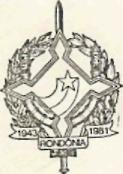 GOVERNO   DO   ESTADO   DE   RONDÔNIAGOVERNADORIADECRETO N° 2451DE06DEAGOSTODE 1984O GOVERNADOR DO ESTADO DE RONDÔNIA no uso de suas atribuições legais, RESOLVE:Conceder afastamento as servidora ARMINDA REBELO DAS CHAGAS, Agente Administrativo, cadastro n° 01075, lotada na Secretaria de Estado de Cultura, Esportes e Turismo e VILANI RIBEIRO DOS SANTOS, Estagiário, cadastro n° 25.458, lotada na Secretaria de Estado da Administração, para se deslocarem até Salvador-BA, a fim de participar do 4° Congresso Nacional de Secretárias, no período de 05 a 10/09/84.Janilene Vasconcelos de Melo Governadora em ExercícioTeobaldo de Monticello Pinto Viana Sec. de Estado da Administração